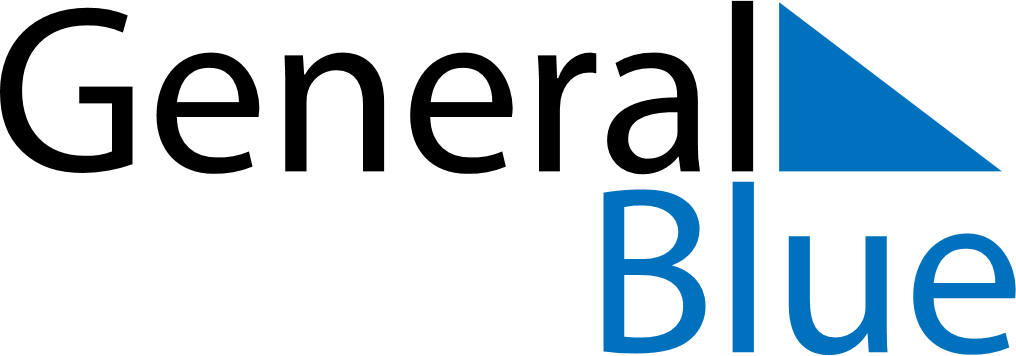 Weekly CalendarMarch 16, 2025 - March 22, 2025SundayMar 16MondayMar 17TuesdayMar 18WednesdayMar 19ThursdayMar 20FridayMar 21SaturdayMar 22